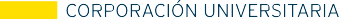 SOLICITUD DE CERTIFICADOS Y/O CONSTANCIASCÓDIGO ESTUDIANTE 73221006CÓDIGO ESTUDIANTE 73221006INDISPENSABLE PARA TRAMITAR LA SOLICITUDINDISPENSABLE PARA TRAMITAR LA SOLICITUDINDISPENSABLE PARA TRAMITAR LA SOLICITUDINDISPENSABLE PARA TRAMITAR LA SOLICITUDFECHAFECHAFECHAFECHACÓDIGO ESTUDIANTE 73221006CÓDIGO ESTUDIANTE 73221006INDISPENSABLE PARA TRAMITAR LA SOLICITUDINDISPENSABLE PARA TRAMITAR LA SOLICITUDINDISPENSABLE PARA TRAMITAR LA SOLICITUDINDISPENSABLE PARA TRAMITAR LA SOLICITUDDd 9Dd 9Mm febAaaa 2023ESTUDIANTE MATRICULADO  RETIRADORETIRADOGRADUADOGRADUADOGRADUADOGRADUADONOMBRE Paula Andrea Jurado MeloNOMBRE Paula Andrea Jurado MeloNOMBRE Paula Andrea Jurado MeloNOMBRE Paula Andrea Jurado MeloNOMBRE Paula Andrea Jurado MeloNOMBRE Paula Andrea Jurado MeloNOMBRE Paula Andrea Jurado MeloNOMBRE Paula Andrea Jurado MeloNOMBRE Paula Andrea Jurado MeloNOMBRE Paula Andrea Jurado MeloDOCUMENTO DE IDENTIDAD Nº 1025525140DOCUMENTO DE IDENTIDAD Nº 1025525140DOCUMENTO DE IDENTIDAD Nº 1025525140DOCUMENTO DE IDENTIDAD Nº 1025525140DOCUMENTO DE IDENTIDAD Nº 1025525140DOCUMENTO DE IDENTIDAD Nº 1025525140DOCUMENTO DE IDENTIDAD Nº 1025525140DE Bogotá DE Bogotá DE Bogotá FACULTAD ciencias económicas SEMESTRE 3SEMESTRE 3JORNADA	D	NJORNADA	D	NJORNADA	D	NJORNADA	D	NTEL: 3124132822TEL: 3124132822TEL: 3124132822AÑO DE INGRESO 2022PERIODO LECTIVOPERIODO LECTIVOIIISEMESTRE QUE CURSA 3SEMESTRE QUE CURSA 3SEMESTRE QUE CURSA 3SEMESTRE QUE CURSA 3SEMESTRE QUE CURSA 3AÑO DE RETIROPERIODO LECTIVOPERIODO LECTIVOIIISEMESTRE QUE CURSÓSEMESTRE QUE CURSÓSEMESTRE QUE CURSÓSEMESTRE QUE CURSÓSEMESTRE QUE CURSÓMODALIDADVIRTUALVIRTUALPRESENCIALPRESENCIALPRESENCIALPRESENCIALFECHA DE GRADOFECHA DE GRADOFECHA DE GRADOFECHA DE GRADOFECHA DE GRADOFECHA DE GRADOFECHA DE GRADOFECHA DE GRADOFECHA DE GRADOFECHA DE GRADONºCERTIFICADOMARQUE CON UNA X EL CERTIFICADO DE SU INTERÉS1CONSTANCIA DE ESTUDIOS MATRICULADOx2CONSTANCIA DE ESTUDIOS CON DURACIÓN DE CARRERA3CONSTANCIA DE ESTUDIOS CON HORARIO4CONSTANCIA DE ESTUDIOS CON HORARIO CPG5CONSTANCIA DE ESTUDIOS - CURSÓ Y APROBÓ6CONSTANCIA DE ESTUDIOS - CURSÓ7CERTIFICADO DE NOTAS POR SEMESTRE (ESPECIFIQUE LOS SEMESTRES)1	2TRANS	POSGRADO UNIVERSITARIOXSegundo semestre8CERTIFICADO DE NOTAS POR PERIODO (SEÑALE EL PERIODO LECTIVO REQUERIDO)AÑO	PERIODO LECTIVO   I	II9CERTIFICADO DE NOTAS NIVELES DE INGLÉS10CERTIFICADO DE PLAN DE ESTUDIOS11CERTIFICADO DE BUENA CONDUCTA12DUPLICADO ACTA DE GRADO13CONSTANCIA TERMINACIÓN DE ESTUDIOS (GRADUADOS)14CONSTANCIA DE ESTUDIOS GRADO PENDIENTEOBSERVACIONES: